Včerejší výsledky 1.B třídy sk.A                                                                                                                             1.FK Nová Paka : TJ Sokol Stará Paka  1 : 1 ( 1 : 1 ) pk. 3 :_5,                                                           SK Jičín B : FC Spartak Kobylice odloženo,                                                                                                      TJ Jiskra Kocbeře : TJ Dvůr Králové n. L B 0 : 4 ( 0 : 1 ),                                                                    SK Spartak Úpice : TJ Slavoj Skřivany 2 : 1 ( 1 : 1 ),                                                                                    FK Dolní Kalná : FC Vrchlabí B 3 : 2 ( 2 : 1 )Příští týden:                                                                                                                                                                                                                                                                                                                                                                                                                                                                                                                                                                                                                                                                                                                                                                                            Muži A : v sobotu 21.8.2021 od 17:00 ve Vrchlabí Muži B: v neděli 22.8.2021 doma proti Žereticím od 17:00                                               l                                                                                                                                                                                                                             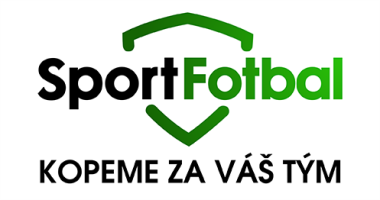 Město Kopidlno                                                                                           hlavní sponzor                                                                                                                   kopidlenského fotbalu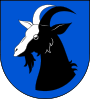                                                  :    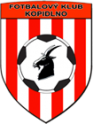 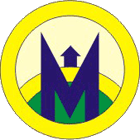                                                  Neděle 15.8.2021 mistrovské utkání krajské JAKO 1.B třídy mužů od 17:00FK Kopidlno A : SK Miletín A HR: Varol Ikisgul,  AR1: Luboš Říha,  AR2:  Jindřich Hanuš DS: Vilém Novák  Hlavní pořadatel:  Strnad Libor  st.                                                                                 Nominace: Kohut – Janáček ©, Valnoha, Janda ml., Strnad  ml., Makar, Bernard, Komárek L., Nemčanský, Klaban L., Schlesinger, Poutník, Klaban T., Kovář, Sedláček, Masák, Dyčenko V.                                                                                                  Jak to vidí: Jand´ourek 3 : 1, Komárek P. 2 : 1, Berounský P. 2 : 2 na pk prohrajeme, Bernard V. 2 : 4, Janda P. st. 4 : 2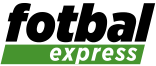 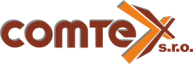 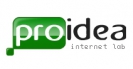 A tým odehrál dva venkovní zápasy.FK Dolní Kalná : FK Kopidlno A  2 : 3  ( 2 : 0 )Sestava: Kohut, Janáček ©, Janda ml.,Valnoha,Dyčenko, Makar (46´ Kovář), Bernard, Komárek L., Sedláček, Poutník (46´ Schlesinger), Klaban T.(89´ Nemčanský),KlabanL.(81´Bernard)                                                                                        Branky: Klaban L.47´,Schlesinger61¨,KlabanT.pk 75´.Komentář Dolní Kalná: Do utkání jsme vstupovali s obavami, hned v úvodu hosté neproměnili penaltu a nám se podařilo vstřelit 2 parádní branky, měli jsme ale velké štěstí, že jsme do půle neinkasovali. Ve 2.půli hosté velmi brzy snížili a pak už jen byla otázka času, kdy utkání otočí, my jsme úplně fyzicky i fotbalově odpadli, soupeř vstřelil další 2 branky a zaslouženě zvítězil. Děkuji p.Krenčíkovi, vnesl jasno do metodiky prokázání bezinfekčnosti,pouhé přeposílání obecných pokynů je pro kluby nedostatečné.Komentář FK Kopidlno: Ceníme si venkovního vítězství a otočení výsledku svědčí i o určité síle mužstva. Měli jsme výhodu kvalitních střídání, což se i proti unavenějšímu soupeři v druhém poločase projevilo. Je však stále na čem pracovat, ale po výhře to jde vždy snáze a s větší chutí.TJ Sokol Železnice : FK Kopidlno A   6 : 1  ( 2 : 0 )  Sestava: Kohut Vítězslav, Janáček Jaroslav (C), Valnoha Martin, Janda Petr, Strnad Libor, Makar Tomáš (46. Bernard Vojtěch), Komárek Ladislav (73. Nemčanský Lukáš), Klaban Lukáš, Schlesinger Petr, Poutník Michal (73. Šoltys Radek), Kovář Miloš(46.SedláčekTomáš)                                                                                                               Branka: Sedláček 55´. Komentář TJ Sokol Železnice, Vladimír Blažej, trenér Železnice: Začnu soupeřem, Kopidlno má velmi slušný fotbalový projev a pokud nastoupí Tomáš Sedláček, je velmi nebezpečné v ofenzívě. My jsme svou hru postavili na analýze hostující defenzívy a to nám vyšlo velmi výrazně. Byli jsme hodně produktivní, i když možností jsme měli ještě více. Duel se hrál ve velmi sportovním duchu a ozdobou byla návštěva činící počet přihlížejících kolem tří stovek. Svoje svěřence musím pochválit za skvělý přístup k utkání, potřebovali jsme tento impuls jako sůl.Komentář FK Kopidlno: Nekvalita v rozehrávce spolu s proměňováním šancí ze strany domácích určila ráz a výsledek utkání. My jsme měli malou naději při snížení na 3:1, další šance těsně nevyšla a z výkopu domácích jsme inkasovali počtvrté. Skóre možná pro nás kruté, ale výhra Železnice v jejich útulném stánku zasloužená.Béčko v pátek 13.8.2021 sehrálo přátelské utkání.                                                                                            FK Kopidlno B : TJ Podskalan Podhradí     7 : 3  ( 3 : 2 )                                                      Rozhodčí: Novotný                                                                                                             Sestava:  Masák – Hnát, Janáček, Bernard, Komárek P., Schlesinger, Šoltys, Zikmund J., Nýč, Janda st., Kareš, Nemčanský.                                                         Branky:  Nemčanský 3x, Schesinger 2x, Šoltys, Bernard.                                              Přátelské utkání, které se dnes odehrálo i přes datum 13 skončilo v náš prospěch. Začátek však vyzněl pro hosty, kteří se dostali do vedení 0:2, V první půlce se nepodařilo  Nýčemu proměnit tři  tutovky. Vypracovali jsme si celkem dost šancí, ale nedařilo se je úspěšně přetavit v branku ani mládencům, kteří se do týmu dospělých posunuli z dorostu přivykají jinému fotbalu, než na který byli zvyklí a hledají si místo v sestavě obou týmů dospělých. Naši borci to nevzdali a do poločasu otočili na 3:2. V druhém poločase jsme již byly viditelně lepším týmem a dalšími brankami jsme utkání dovedly do vítězného konce.  Pochvalu zaslouží celý tým za bojovnost a souhru, na hřišti v našem týmu nastoupili hráči ročníků 1974 – 2005. Zkušenost a přehled matadorů, spolu s rozdáváním míčů na mladé, rychlé a dravé mládence dnes nesl úspěch a doufejme, že jim to vydrží i do mistrovských zápasů okresní soutěže.    Serinek.                                                                                                                Včera se rozehrál okresní přebor.                                                                                                        Robousy : Libáň 6 : 2 ( 3 : 2 ), děravá obrana hostí zapříčinila tento výsledek, který mohl být ještě výraznější, ale domácím se dost nedařila koncovka. Hosté se snažili s výsledkem něco udělat, do hry se zapojil i trenér, který rozdával nádherné balony svým spoluhráčům, těm se však nedařilo šance přetavit v branku a to hlavně díky zákrokům domácího golmana.     Serinek                                                                                        Nová Paka B : Nemyčeves A 3 : 5 ( 2 : 2 ), za hosty 2x Zedek Pavel,                                  Lužany : Dětenice 2 : 3 ( 1 : 1 ) pk. 4 : 5. Hosté přišli v poslední minutě díky penaltě o vedení 1 : 2 v pokutových kopech však byli lepší, rozhodli tak o druhém bodu ve svůj prospěch.      Serinek.PořadíTýmTýmZápasyVPVPPPSkóreBody1TJ SOKOL Stará Paka3201011:382TJ Dvůr Králové n. L. B320106:183FC Vrchlabí B3210011:364SK Miletín220007:365TJ Slavoj Skřivany321006:3661. FK Nová Paka311016:447TJ Sokol Železnice211008:538FK Dolní Kalná312007:939TJ Baník Žacléř211004:7310FK Kopidlno211004:8311SK Sparta Úpice312003:8312SK Jičín B201011:4113FC Spartak Kobylice202003:9014TJ Jiskra Kocbeře303001:110